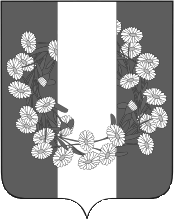 АДМИНИСТРАЦИЯ БУРАКОВСКОГО СЕЛЬСКОГО ПОСЕЛЕНИЯ КОРЕНОВСКОГО РАЙОНАПОСТАНОВЛЕНИЕот 21.04.2021 г.                                                                                                                            № 42 х.БураковскийОб объявлении в Бураковском сельском поселенииКореновского района 11 мая 2021 года нерабочим днемВ соответствии с Трудовым кодексом Российской Федерации, Федеральным законом от 26 сентября 1997 года № 125-ФЗ «О свободе совести и о религиозных объединениях», в связи с установившейся на Кубани традицией пасхального поминовения усопших (Радоница) и обращением епархиального архиерея Православной религиозной организации «Екатеринодарская и Кубанская Епархия Русской Православной Церкви» митрополита Екатеринодарского и Кубанского Павла, на основании постановления главы администрации (губернатора) Краснодарского края от 07 апреля 2021 года  № 200 «Об объявлении в Краснодарском крае 11 мая 2021 года нерабочим днем», постановления администрации муниципального образования Кореновский район от 13 апреля 2021 года  № 426 «Об объявлении в муниципальном образовании Кореновский район 11 мая 2021 года нерабочим днем» администрация Бураковского сельского поселения Кореновского района п о с т а н о в л я е т:Установить в администрации Бураковского сельского поселения Кореновского района нерабочий день 11 мая 2021 года.Рекомендовать руководителям предприятий, организаций и учреждений иных форм собственности, находящимся и (или) использующим труд работников на территории Бураковского сельского поселения Кореновского района, в соответствии с постановлением главы администрации (губернатора) Краснодарского края от 07 апреля 2021 года  № 200 «Об объявлении в Краснодарском крае 11 мая 2021 года нерабочим днем» установить нерабочий день –   11 мая 2021 года.Организовать подготовку и проведение поминальных мероприятий на кладбищах Бураковского сельского поселения Кореновского района.4. Общему отделу администрации Бураковского сельского поселения Кореновского района (Абрамкина) обнародовать настоящее постановление в установленных местах и обеспечить его размещение (опубликование) на официальном сайте администрации Бураковского сельского поселения Кореновского района в информационно-телекоммуникационной сети «Интернет».	5. Постановление вступает в силу после его официального обнародования.ГлаваБураковского сельского поселения   Кореновского района                                                                          Л.И. Орлецкая